Учитель: Каманова Наталья ВалентиновнаМБОУ ВМР "Майская средняя школа имени А.К.Панкратова"УМК "Школа России"Цель: описать применение образовательной технологии на учебном занятии, раскрыть деятельность учащихся по освоению предметных результатов и УУД.Форма практической работыПроект урока по технологии ТРКМПредмет: Литературное чтение (обучение грамоте)Класс: 1Тема урока: Без труда хлеб не родится никогда. Звуки [х],[х`].Буквы Х,хЦель урока Деятельность учащихсяОписание приемов выбранной технологиРезультатПознакомить обучающихся с буквами Х, х и особенностью звуков, которые обозначает данные буквы.Положительный настрой на урокРассматривают иллюстрацию на стр.38, отвечают на вопросы учителяСтадия вызоваУченики вспоминают, что
им известно по изучаемому вопросу (делают
предположения), систематизирует информацию
до её изучения, задаёт
вопросы, на которые хотел бы получить ответСтавят задачи на урок: Научиться слышать и отличать … Познакомиться с … Учиться читать …Стадия осмысленияЧитают слоги с новой буквой, объясняют значение непонятных слов.АХ       МЕХ         ХРУОХ       ХЛЕ          ХОДУХ       ХЛО          ХИТЫХ       ХРИ          УХАИХ        МОХ         РАХФизминуткаИщут слова в данном ряду, называют их общее значение.СбатонукекспекарьвОстальные дети читают слова на стр. 39 учебникачтение ТЕКСТА с новой буквой(оказать помощь в постановке вопросов, т.к.только учимся ставить вопросы)Хлеб -всему голова. Когда хлеба вдоволь, работа идёт хорошо, люди живут весело.    Вырастить хлеб очень трудно. (Поясните, в чём трудность?) Нужно вспахать землю, посеять зерно. Осенью нужно убрать урожай. Потом зерно перемолоть.    Вкусно пахнет свежим хлебом в булочной. Нужно бережно относиться к хлебу!( Объясните, почему нужно бережно относиться к хлебу?)Читают скороговоркуХорош пирожок -внутри творожок.Стадия РефлексияПовторение, актуализация знаний.-Начнём наш урок с игры «Верите ли вы?»-Верите ли вы, что…_Звуки бывают гласные и согласные? (да)_Гласные звуки не поются? (нет)_Согласные звуки произносятся с преградой?(да)_Согласные бывают звонкие и глухие? (да)_Гласные а, у, ы показывают мягкость согласных звуков? (нет)_Гласные е, ё, я, обозначают по 2 звука?(да)_Звуки [ж] ,[ш] всегда мягкие? (нет)_Есть буква, не имеющая звука?(да)_Звуки мы видим и пишем.(нет)_На письме звук обозначается буквой ? (да)- Что мы сейчас делали в игре? (повторили)Составление кластера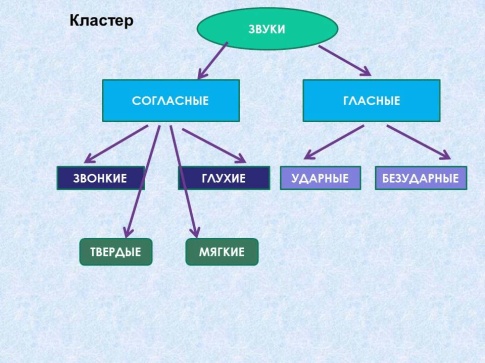 Приём "Архивариус"Игра "Найди спрятанное слово"Игра « Собери слово»ИНДИВИД.ЗАДАНИЕ НА ДОСКЕ)РАСУХИ, ШУКИС, АРАБКИН, РИГОП(СУХАРИ, СУШКИ, БАРАНКИ,ПИРОГ)Приём "Толстые и тонкие вопросы"Оцените свои достижения с помощью картинок:Зернышко-мне было очень трудно. 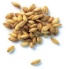 Колосок-я немного затруднялся, но в целом все понял. 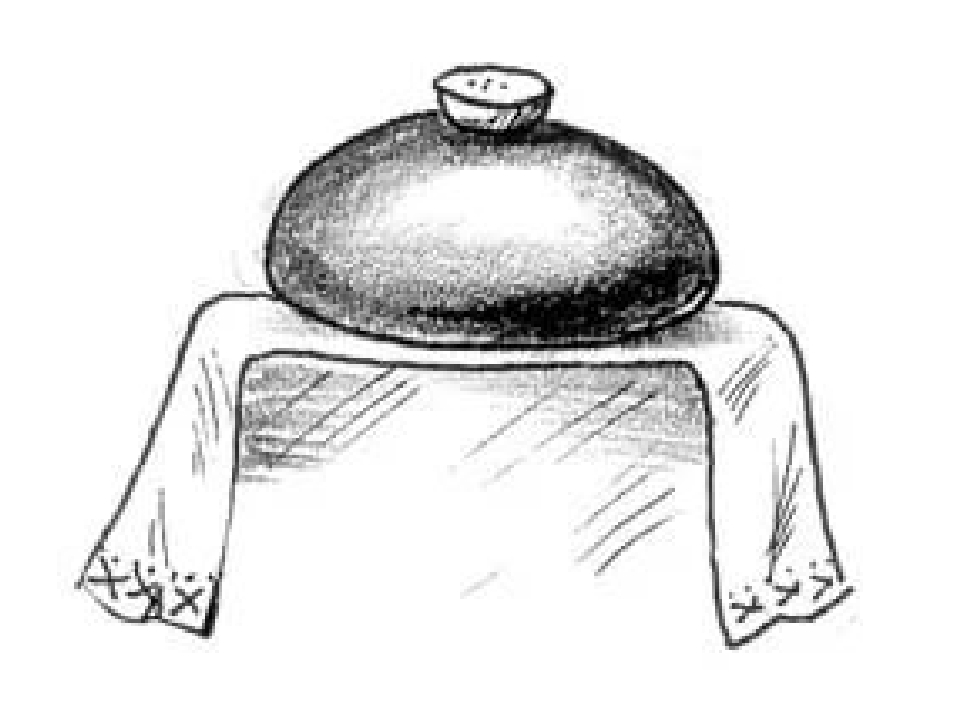 Каравай хлеба – я все понял, мне было легко. 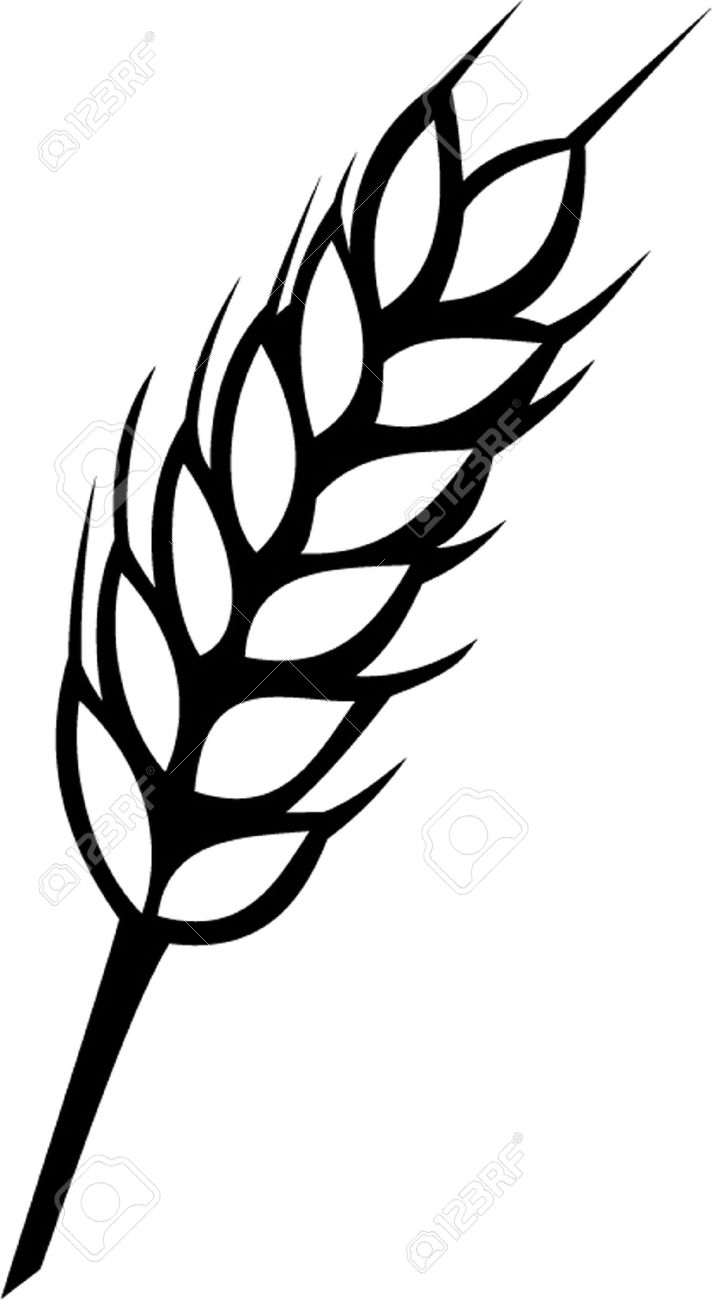 Демонстрируют
свои знания с
помощью
устной речиСистематизируют информациюТренировка в чтении по слогам.Узнают значение непонятных слов.Развитие
мышления, умения
выделять слово из
множества
буквенных знаков.Развитие устной
речи, мышления и
воображения.Закрепить навык формулирования вопросов.Научить культуре дискуссии, уважению к чужому мнению.Выработка чёткого
произношения,
отработка
правильной
артикуляции.Осмысление
пройденного на
уроке.